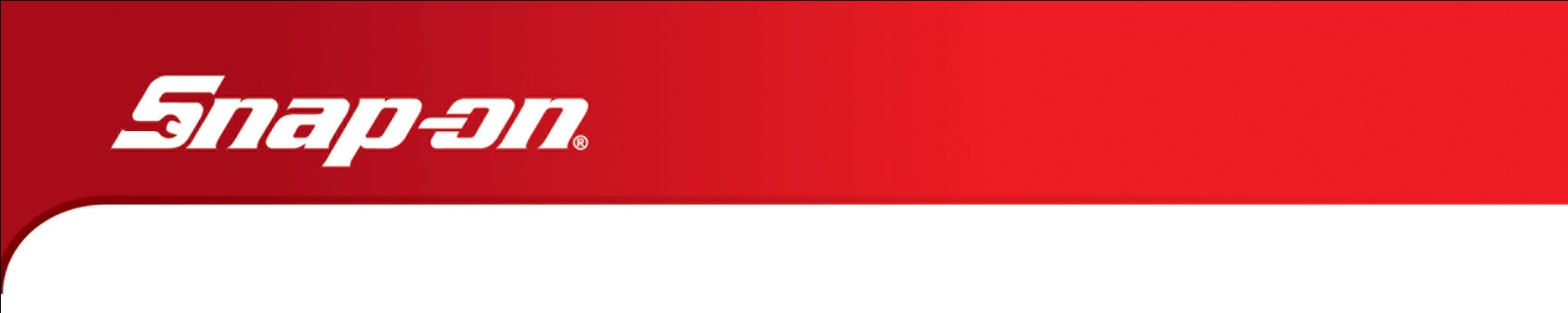 Attain Precise Drilling without Tethering to an Air Source with the New 14.4 V MicroLithium Mini Drills from Snap-on IndustrialFeatures and benefits of the new 14.4 V MicroLithium Mini Drills include:Small compact head for great accessAccess places a traditional pistol-style drill cannotVariable speed trigger for slow start-upsLow runout for precise drilling1/4"-28 threaded bits and accessories acceptedAbility to also run other items such as reams and sealant removal cuttersDouble ball bearing supported spindle shaft for durabilitySpiral beveled gears for durability and smooth operationsMultiple configurations for great accessibilityLED light illuminates the work areaSoft grip handle for positive tool controlBattery life gauge indicates charge levelMore information on Snap-on Industrial’s new 14.4 V MicroLithium Mini Drills can be found at https://b2b.snapon.com/microlithium-cordless-mini-drills.